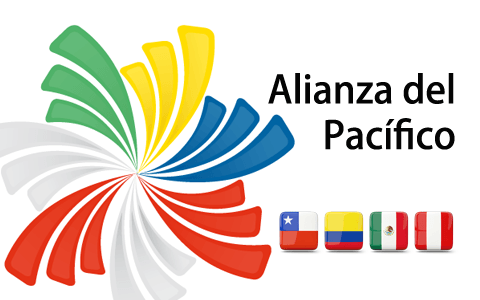 Plataforma de Movilidad Estudiantil y Académica de la Alianza del PacíficoLa Oficina de Relaciones Interinstitucionales e Internacionales y la Alianza del Pacífico en su Plataforma de movilidad estudiantil y académica presenta la X Convocatoria Anual de becas, destinada a nacionales de Chile, Colombia, México y Perú. El Programa tiene como objetivo apoyar a estudiantes a realizar un intercambio académico durante un semestre en universidades de los cuatro países que participan en el programa.¿A Quién Está Dirigida?La beca está dirigida a los ciudadanos de Chile, Colombia, México y Perú que tengan un vínculo académico con instituciones académicas adheridas a la Plataforma de la Alianza del Pacífico de sus respectivos países, para realizar intercambios estudiantiles y académicos en las siguientes modalidades:Estudiantes de Pregrado de Institutos de Educación Superior, en modalidades de carreras técnicas y tecnológicas.Estudiantes de Pregrado en Instituciones de Educación Superior, en modalidad profesional (universidades).Estudiantes de Doctorado.El período de esta convocatoria corresponde para el primer y segundo periodo académico del 2019.Las becas se otorgan para estudios relacionados a las siguientes carreras:Administración Pública.Ciencias Políticas.Comercio internacional.Economía.Finanzas.Ingenierías.Innovación, ciencias y tecnología.Medio Ambiente y Cambio Climático.Turismo (Gastronomía y otros relacionados).2.    ¿Cuántas Becas Se Otorgan?La presente convocatoria ofrece 100 becas para Colombia, las cuales se reparten equitativamente entre las Universidades que hacen parte de la plataforma.3.    ¿Cuál Es La Duración De Las Becas?Estudiantes de pregrado de Institutos y Universidades: duración máxima de un (1) semestre académico (6 meses consecutivos).Estudiantes de doctorado, investigadores y docentes: un periodo mínimo de tres (3) semanas y máximo de doce (12) meses.IMPORTANTE: La beca se otorga para el periodo académico 2019, no pudiendo diferirse ni reprogramar a periodos académicos posteriores al periodo que fue otorgado.4.     ¿Cuál es la cobertura de la Beca?ManutenciónTransporte (tiquetes aéreos internacionales)Seguro de saludExención de costos académicos (de conformidad con los convenios o instrumentos de cooperación entre la IES de origen y la IES de destino).NOTA: La beca es otorgada por el gobierno del país receptor.5. ¿Cómo Postularme a la Beca? El proceso consta de dos (2) aplicaciones. El primero, debe realizarse directamente en la Oficina de Relaciones Interinstitucionales e Internacionales de la Universidad del Atlántico. REQUISITOS ORII:Los aspirantes deben ser estudiantes regulares de la Universidad del Atlántico.No tener sanciones disciplinarias.Haber cursado y aprobado el 50% de sus créditos.Tener un promedio no inferior a 4.0.Formato de Postulación de estudiantes salientes UA. Ver Anexo No. 1 Formato de Postulación de estudiantes UACertificado original de notas de los períodos académicos cursados (Expedido por el Departamento de Admisiones y Registro)Certificado original de estudios (Expedido por el Departamento de Admisiones y Registro)Carta de intención: una carta de motivación, que describa el motivo por el cual desea la obtención de la Beca, por qué desea estudiar en la Universidad que seleccione, cómo esta experiencia lo ayudará en su futura carrera académica y profesional, descripción de proyectos de investigación o de los estudios a realizar y sus habilidades y talentos; así como indicar la elección de la institución y del programa. (máximo una página).Seleccionar una (1) Institución de Educación Superior del listado de Países y Universidades que aplican a esta convocatoria, teniendo en cuenta los requisitos propios que solicita cada Universidad y seleccionar como mínimo cuatro (4) asignaturas. Ver Anexo No. 2 IES Chile, 3 IES México y 4 IES Perú.El segundo, debe realizarse directamente a Plataforma de becas Alianza del pacifico a través del aplicativo en línea, una vez la ORII reciba la carta de aceptación o carta de pre-aceptación por parte de la Universidad receptora: https://portal.icetex.gov.co/Portal/Home/HomeEstudiante/becas/becas-para-estudios-en-el-exterior/plataforma-de-alianza-pacifico/REQUISITOS ALIANZA PACÍFICO:Carta de aval de la postulación del estudiante por parte de la Universidad del Atlántico emitida por la ORII.Carta(s) de recomendación académica emitida(s) por el Decano, Coordinador de Programa o autoridad académica de la Facultad. Certificado de salud emitido por su EPS. Currículo Vitae. (Formato en el Aplicativo en línea)Documento Nacional de Identificación o pasaporte.Carta de compromiso de retorno al país de origen.6.     ¿Cuál Es El Cronograma De La Convocatoria?***Para mayor información por favor consultar Anexo No. 5. Instructivo Programa Becas Alianza Pacifico.NºETAPASFECHAS1Apertura Convocatoria Interna ORII 05 de Septiembre 2018 – 01 de Octubre 20182Apertura de Convocatoria / Postulación electrónica vía web- Portal ICETEX02 de julio de 20183Cierre de Convocatoria26 de Octubre de 20184Preselección connacionalesDel 29 de octubre al 13 de noviembre de 20185Selección de postulantes extranjeroDel 14 al 23 de noviembre de 20186Publicación Seleccionados Colombia, Chile, Perú y México 07 de diciembre de 20187Publicación Final en web Alianza del Pacifico07 de diciembre de 2018